Aanwezig: Renaat Jonckheer, Sabine Hollebosch, Annick Van Kerrebroeck, Ulrike MeesVerontschuldigd: Renaat Jonckheere, Kay Van Kerrebroeck Verslag: Annick Overlopen vorig verslag: zie stand van zaken diverse dossiers.C&A:Zij sponsoren niet langer meer. Mogelijke sponsoring voor 2023.Torfs:Zij sponsoren activiteiten. Wordt dit najaar gepland. Matexi: Ook zij sponsoren een evenement of activiteit. We plannen dit voor het najaar. Serviceclubs binnen Deinze:Sabine gaat hiervoor haar contacten aanspreken. Stad Deinze: Sleutel mee aan stadMoet kaderen binnen de 17 SDG’s.Het project dat wij voor ogen hebben zou binnen de doelstelling van welzijn en gezondheid kunnen kaderen.Ook binnen de visie en missie van stad Deinze: zie een plek voor iedereen, warm dorpen en duurzaam onderweg naar….We zouden samen met VCOK: zie Ratatouille het project kunnen indienen waarbij wij, OTP, als facilitator kan optreden. Ratatouille: is een project rond gezonde voeding voor mensen in armoede. 
Hierbij kunnen eventueel ook de mensen van de babbelbib aansluiten, zie taalbad terwijl men ook de eetcultuur leert kennen. Zie bv in dit kader ook de mensen uit Oekraïne. Wij als buurtpunt zou dan de infrastructuur en personele middelen ter beschikkingen kunnen stellen. De steun die we ontvangen zouden we kunnen gebruiken voor publiciteit, lesmateriaal, ….Een ander project die we mogelijks kunnen indienen is hoe we als OTP ons ten dienste kunnen stellen voor de buurt. Zie de buurt warm omarmen door het organiseren van een bevraging. De subsidie kan aangewend worden voor de aanschaf van een laptop, ….Hier is de output wel minder zichtbaar. We opteren er dan ook voor om in eerste instantie Welzijnschakels te motiveren om samen met ons een project in te dienen. Sabine polst eens bij de desbetreffende personen. Socio-culturele subsidies bij stad Deinze.Ignace en Kay gaan dit invullen. Men dient minimum 6 activiteiten aan te geven.Ook vorming, opening en opendeurdag passen hierbinnen. Er zijn verschillende rubrieken waarbinnen men subsidies kan aanvragen. Bepaalde rubrieken geven meer subsidies dan anderen. Het zal belangrijk zijn om de subsidies binnen de juiste rubriek aan te vragen. Deadline: 31/03.United fun for Belgium: Men dient reeds 3 jaar te bestaan vooraleer hiervoor in aanmerking te komen. Dus we kunnen dit jaar een aanvraag doen. Dit kan voornamelijk voor aanschaf materiele middelen gebruikt worden: zie bv rolgordijn. 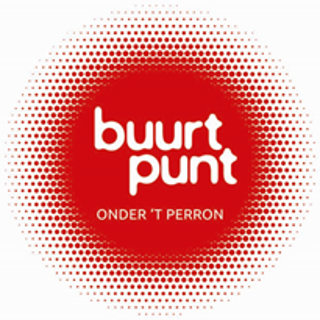 Werkgroep sponsoring “Onder ’t Perron”17/01/2023